附件1：路线图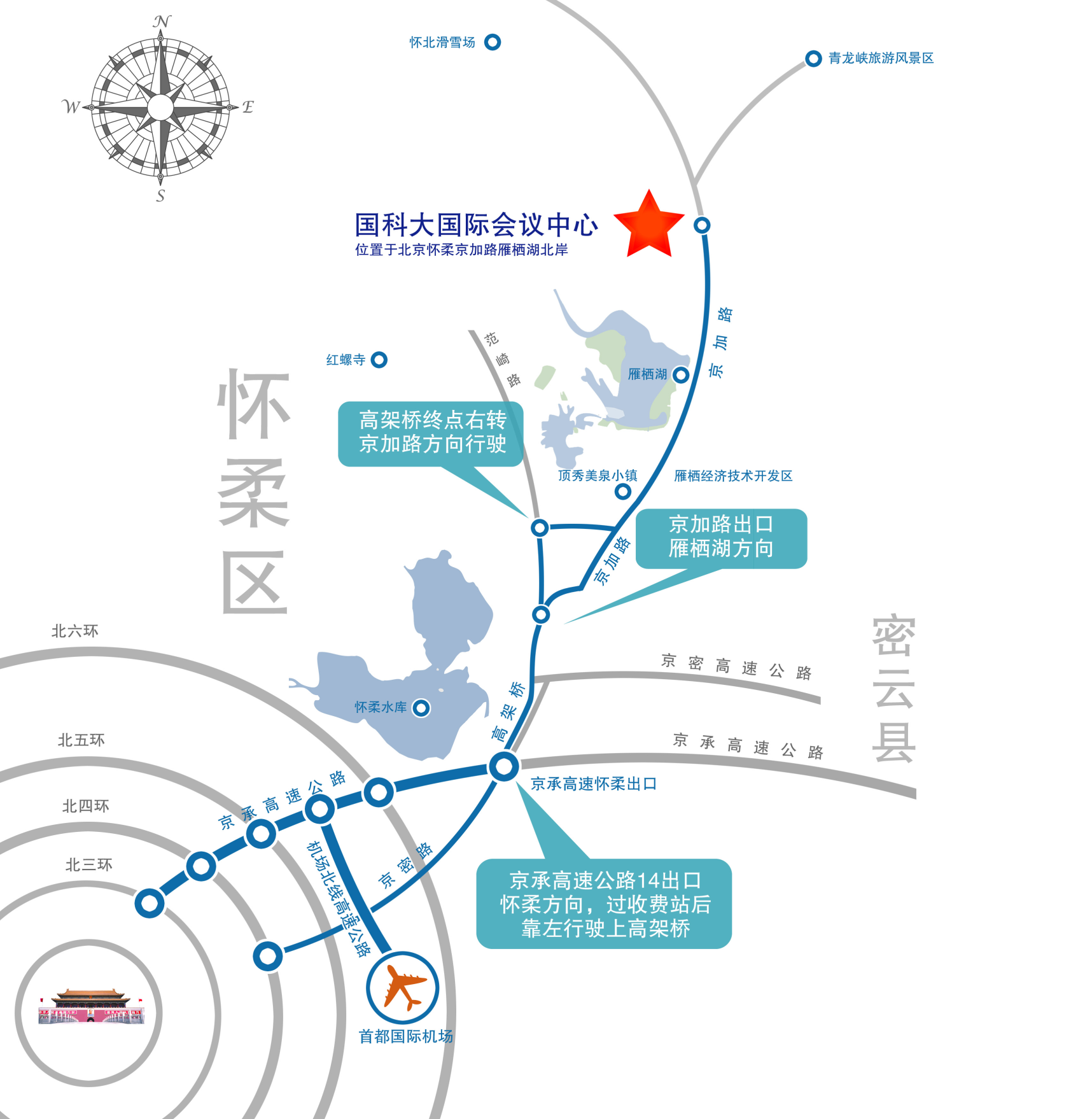 